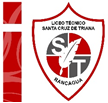 Instrucciones texto narrativo gráfico (comic).:Instrucciones. Los alumnos de manera INDIVIDUAL, deberán confeccionar un comic con su planificación considerando los siguientes elementos. Recordar que se exige el 60% para obtener un 4,0. La nota mínima es un 1,5.Finalmente, se pueden comunicar con nosotros a través de nuestros correos electrónicos u otro medio. profeandreagre@gmail.com y kathy.ceron@gmail.com COMIC:Realizar una investigación en los medios de comunicación (escrita, radial, audiovisual y digital)Investigar en fuentes confiable y oficiales Analizar la información recolectada apuntando al desarrollo de las siguientes preguntas:¿Cuáles son las posibles consecuencias COVID-19 en la sociedad?¿Cómo una pandemia afecta nuestra sociedad?¿Qué problemas pueden surgir en una familia que pasa muchos días compartiendo un solo espacio de manera constante?¿Qué pasará con el trabajo, la salud y la educación una vez que termine este ciclo viral?Una vez desarrollado estos pasos realizar la planificación del texto narrativo. PAUTA PLANIFICACIÓN DE COMIC - OBJETIVO: PLANIFICAR TEXTO NARRATIVO GRÁFICO.Nombre:						Curso:			 FechaUna vez completada la pauta de planificación comienzas con la creación de tu historia y para ello, debes tener en cuenta:15 viñetas con imágenes y texto.4 personajes.Expresiones cotidianas en inglés.Mencionar datos estadísticos en los diálogos.1 consecuencia física al estar en cuarentena.1 consecuencia social.Plano de contextualización de escena. (Esta actividad es para tercero y cuarto de construcción).Realizar levantamiento planimétrico de un espacio físico donde se desarrolla la historia. (casa, biblioteca, hospital, plaza, etc.).Encargo Específico: Consiste en que cada alumno dibuje un plano de un espacio presentado en alguna de las viñetas del comic. Como, por ejemplo, si en la viñeta aparecen algunos elementos que nos indica que los personajes están en un colegio. Se debe hacer el plano del establecimiento.Identificar los recintos donde se desarrolla la historiaIdentificar todos aquellos elementos o mobiliario que pertenezcan al recinto seleccionado para trabajar.Condiciones de presentación: Plano elaborado a mano, con regla y lápices que den cuenta del espacio donde se desarrolla la historia y los elementos propios del recinto. Usar infografía de símbolos.El plano será elaborado en una hoja de Block Medium 99 (37,5 x 53.5 cm.)Como información gráfica de apoyo, el alumno podrá realizar un cuadro de simbología en el extremo inferior izquierdo de la lámina, y la viñeta correspondiente en el extremo inferior derecho.Referencias: para consultar planos de infografía referencial, pueden consultar planos de: vías de escape y evacuación. Planos de simbologías de ubicación de extintores, ruta accesible o planos de ruta accesible Universal.Está autorizado el uso de colores y cualquier medio gráfico manual que permita una mejor lectura e interpretación del plano.Rúbrica: Para obtener la nota máxima debes cumplir con lo presentado en el criterio “cumple el estándar”.IntegranteTipo de NarradorSinopsis del textoPersonajes y su Caracterización (características físicas y sicológicas).Espacio FísicoEspacio SocialE. psicológico (ambiente)Conflicto (problema a resolver)Temas que se tratan en el texto.Datos estadísticosEfectos físicos y sociales.Expresiones en InglésIndicadoresCumple con el estándar (3 puntos).Características del Comic (estructura y elementos)El alumno incorpora 5 elementos que componen el comic como texto narrativo.Efecto físico de la cuarentena.El alumno describe un efecto físico de la cuarentenaEfecto socialEl estudiante describe 1 efecto socialDatos estadísticos y análisisIncorpora datos estadísticos y su análisis en el relatoRedacción, ortografía y diálogoNo hay presencia de errores.Coherencia y cohesiónEs un comic coherente que entrega una idea clara y relaciona el tema y la imagen.Expresiones cotidianas en inglés.Utiliza 4 expresiones cotidianas en inglés.Comic y pauta de planificaciónEl estudiante entrega la pauta y el comicElementos del comic (forma, colores, conceptos, comunicación no verbal)El estudiante cumple con todos los elementos mencionados.OficioLos textos se entregan limpios y ordenadosContenido gráficoLas ilustraciones sean proporcionadas y tengan coherencia con el relatoPlano de contextualización de escena El estudiante realiza plano de uno de los espacios físicos utilizados en el comic. Considerando todos los elementos técnicos requeridos.